The Medical Centre Port Glasgow               Newsletter Spring 2016 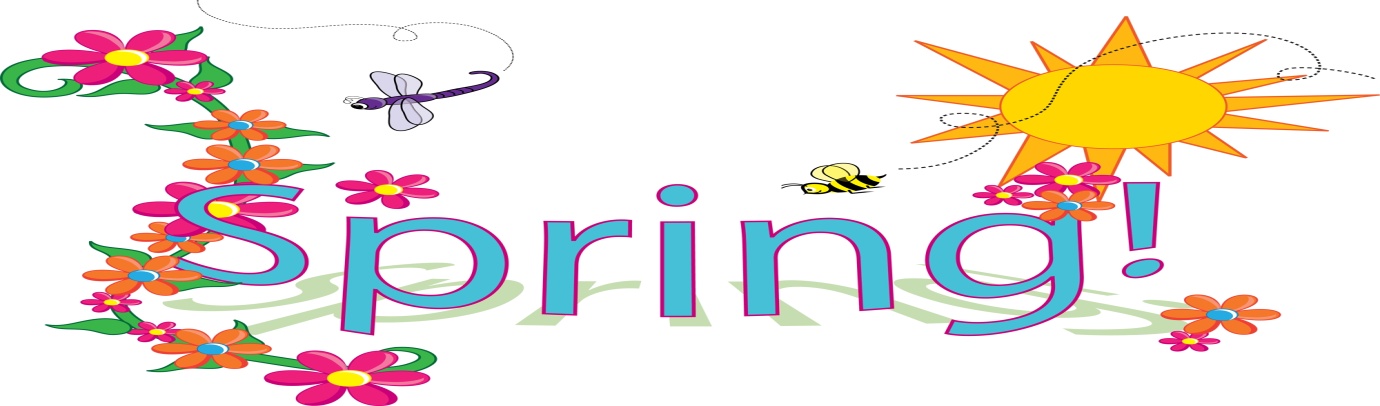 Drop in Blood clinic The practice now has an extra drop in blood clinic. 12.30 – 1.00pm Monday to Friday.Blood clinic times.8.00am – 8.30am12.30pm – 1.00pm Text message alertNever miss your appointment again.We now send text alerts to remind you of your appointment times. Please check that reception has an up to date mobile telephone number for this service.New RegistrationsThe practice is happy to take new registrations within the postcodes PA13, PA14 and PA15. When collecting the registration form from the practice please bring a form of ID. Failure to bring ID will result in the delay of your registration. West of Scotland Breast screening serviceIf you are aged between 50-70 years and are registered with a GP, you should receive an automatic invitation to be screened. If you have not received your invitation, please call the screening centre direct on 01415725800Eye complaints and Oral complaintsFirst port of call for any eye complaints would be to your local optician and for any Oral complaints please seek advice from your dentist.Minor Ailments The Minor Ailment Service (MAS) is a service that your local pharmacy provides. This allows you to register with the pharmacy where you can seek advice for any minor ailments before contacting your GP eg most minor child illnesses, skin complaints hay fever, cold and flu symptoms etc..Going on holiday? 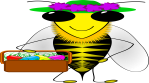 If you are travelling abroad, you may need travel vaccinations. Please contact our practice nurse 8 weeks prior to your departure.Drop in Blood clinic The practice now has an extra drop in blood clinic. 12.30 – 1.00pm Monday to Friday.Blood clinic times.8.00am – 8.30am12.30pm – 1.00pm Text message alertNever miss your appointment again.We now send text alerts to remind you of your appointment times. Please check that reception has an up to date mobile telephone number for this service.New RegistrationsThe practice is happy to take new registrations within the postcodes PA13, PA14 and PA15. When collecting the registration form from the practice please bring a form of ID. Failure to bring ID will result in the delay of your registration. West of Scotland Breast screening serviceIf you are aged between 50-70 years and are registered with a GP, you should receive an automatic invitation to be screened. If you have not received your invitation, please call the screening centre direct on 01415725800Eye complaints and Oral complaintsFirst port of call for any eye complaints would be to your local optician and for any Oral complaints please seek advice from your dentist.Minor Ailments The Minor Ailment Service (MAS) is a service that your local pharmacy provides. This allows you to register with the pharmacy where you can seek advice for any minor ailments before contacting your GP eg most minor child illnesses, skin complaints hay fever, cold and flu symptoms etc..Going on holiday? If you are travelling abroad, you may need travel vaccinations. Please contact our practice nurse 8 weeks prior to your departure.Patient AccessHave you registered for our new patient access online service?Please speak to reception to register for this service. This service allows you to book and cancel appointments and order your repeat prescriptions online. Prescriptions requests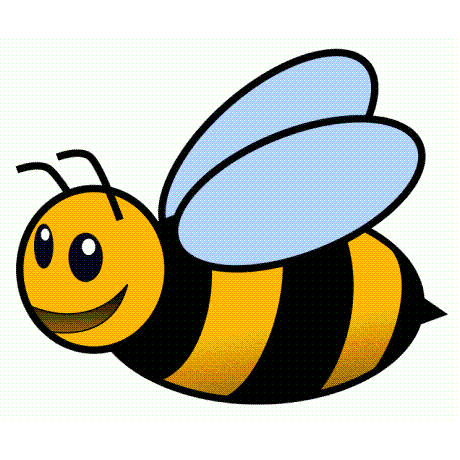 Please allow 24 hours for prescriptions ordered for collections at the surgery. 48 hours for collection at local pharmacy.	 Contact details Please remember to update the practice with any changes to your contact details. This is important as the practice may need to contact you urgently. All changes can be made with reception staff.Free condom service Free condoms is a service available to anyone in the area. We hold a small supply in the surgery. If you would like this service you can ask at reception or when in with your GP.Contraceptive ClinicDr Holms and Dr Dooley hold a contraceptive clinic every Thursday between 12.00pm 1.00pm. This is for minor procedures such as the Mirena coil insertion and implanon insertion and removal. Please contact reception for appointment.Antenatal bookingIf you have just found out that you are pregnant, please call 0141 2324005 to arrange your first initialbooking appointment 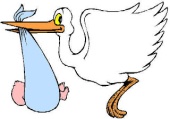 Early Morning SurgeryOn a Thursday and Friday Morning we run a surgery starting at 7.30am. These appointments can be made 2 weeks prior                     